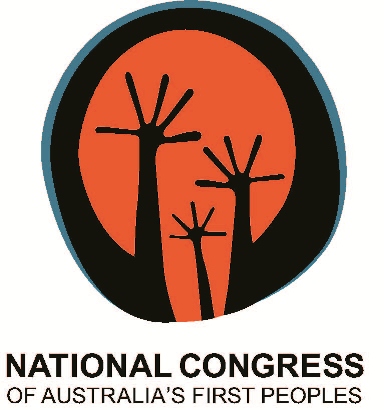 National Congress of Australia’s First PeoplesPosition Paper: National Anti-Racism Partnership and StrategyJune 2012Introduction The National Congress of Australia’s First Peoples (Congress) is a national representative body for Aboriginal and Torres Strait Islander Australians. Congress is an independent national voice, a leader, an advocate, and a source of advice and expertise for First Peoples. Drawing strength from culture and history, Congress aims to bring equality, freedom, opportunity and empowerment to all First Peoples. We acknowledge and pay respect to our ancestors, our Elders and all traditional owners of this ancient land.Congress has more than 4000 individual members and 140 organisational members, collectively representing around 50,000 of their constituents across Australia.Membership is spread across States, Territories, gender and age, and is a useful statistical sample of the Aboriginal and Torres Strait Islander population.Congress welcomes the Australian Government’s commitment to the development of a National Anti-Racism Strategy as a key plank of its multicultural policy, The People of Australia, however notes that it was the Partnership rather than the Australian Government that extended the ambit of the Strategy to Aboriginal and Torres Strait Islander peoples. Congress acknowledges that racism has a profound impact not only on Aboriginal and Torres Strait Islander peoples but also on culturally and linguistically diverse communities throughout Australia, and considers it essential that the National Anti-Racism Strategy be developed with the perspectives of both constituencies, and their opinions and suggestions taken into account. In this context, Congress was pleased to be invited to join the Partnership as one of two key non-government representative bodies – along with the Federation of Ethnic Communities Councils of Australia (FECCA) – and looks forward to continuing to contribute to the development of the Strategy in this context.Defining racism and racial discriminationCongress supports the explanation of racism in the National Anti-Racism Partnership and Strategy discussion paper, which acknowledges that racism takes many forms: In general, it is a belief that a particular race or ethnicity is inferior or superior to others. Racial discrimination involves any act where a person is treated unfairly or vilified because of their race, colour, descent, national or ethnic origin.

Racism may take the form of stereotyping, name calling or insults, commentary in the media, speeches at public assemblies and abuse on the internet. It can include directly or indirectly excluding people from accessing services, employment, education or sporting activities.

Racism can occur systemically, as the result of policies, conditions and practices that affect a broad group of people....

In its most serious manifestation, racism is demonstrated in behaviours and activities that embody race hate, abuse and violence – particularly experienced by groups who are visibly different because of their cultural or religious dress, their skin colour or their physical appearance.

Ultimately, racism is a tool to gain and maintain power. It is also inextricably linked with socio-economic factors, and frequently reflects underlying inequalities in a society.Aboriginal and Torres Strait Islander peoples’ experience of racism In acknowledging the existence of racism in Australia, Congress stresses the unique experience of racism faced by Aboriginal and Torres Strait Islander peoples, driven by the ongoing impact of colonialism and historical disadvantage. From the initial engagement between First Peoples and Europeans, through more than two centuries of government legislation and policies, Aboriginal and Torres Strait Islander peoples have been discriminated against, denied their human rights and deprived of the opportunity to participate in Australian society as equal citizens. Dispossessed of their lands under the erroneous concept of Terra Nullius, denied recognition in the nation’s founding document, subjected to decades of controlling and /or exclusionary legislation and polices and the forcible removal of children from their families and communities, Aboriginal and Torres Strait Islander peoples have a long and painful history of racism in this country.While there have been positive developments in recent decades, the systemic or institutional nature of much of this historical racism continues to resonate today. This lasting impact is borne out in responses to the 2010 Australian Reconciliation Barometer, which found that 91% of Indigenous people and 64% of other Australians agreed that previous race-based policies continue to affect some Aboriginal and Torres Strait Islander people today. The Barometer also found that 81% of Aboriginal and Torres Strait Islander respondents believe that discrimination was a factor in disadvantage. The contemporary disadvantage experienced by Aboriginal and Torres Strait Islander people is well documented. It is equally clear that Aboriginal and Torres Strait Islanders continue to experience high levels of racism across multiple settings:In 2008, 27% of Aboriginal and Torres Strait Islander peoples over the age of 15 reported experiencing discrimination in the preceding 12 months. The most common settings included the general public (11%), police/security personnel/courts of law (11%), and at work or when applying for work (8%). In the 2010 Australian Reconciliation Barometer, 93% of Aboriginal and Torres Strait Islander respondents believed that non-Indigenous Australians hold ‘very high’ or ‘fairly high’ levels of prejudice towards them. Notably, 71% of other Australians respondents agreed with the statement that there were high levels of prejudice between the two groups.The Challenging Racism research, conducted by the University of Western Sydney, in March 2011 found that Aboriginal and Torres Strait Islander respondents reported much higher rates of experiences of racism. In relation to contact with police and seeking housing, their experiences of racism were four times that of non-indigenous Australians.Aboriginal and Torres Strait Islander peoples are subjected to direct and indirect racial discrimination and racism, as well as racial vilification, or racial hatred. Direct racial discrimination is when someone is treated less fairly than someone else in a similar situation because of their race, colour, descent, national or ethnic origin or immigrant status. Aboriginal and Torres Strait Islander peoples regularly experience direct discrimination in a broad range of circumstances. For example:when a real estate agent refuses to rent a home because the applicant is a Torres Strait Islander when a pub refuses to serve a person because they are Aboriginal when an Aboriginal or Torres Strait Islander person with identical qualifications and experience as a non-Indigenous person is not invited for an interview when an experienced Aboriginal woman with glowing references is not offered a position after presenting for an interviewwhen a hostel refuses accommodation to a group of Aboriginal peoplewhen an Aboriginal person does not receive the same access to services, such as health services and medical assistance. Indirect racial discrimination is more obscure.  Indirect or systemic discrimination is where a policy or rule appears to treat everyone in the same way, but has an unfair effect on more people of a particular race, colour, descent, or national or ethnic origin than others because they are unable or less able to comply with the rule. Systemic racism, reflected in the policies and practices of the criminal justice system, has contributed to the incarceration of juvenile First Peoples at a rate 28 times higher than non-Aboriginal juveniles.Another example is where workplace policies limit leave to people to attend a funeral if the person who died was a member of their immediate family such as their parent, child, brother or sister. Such policies often have an unequal effect on Aboriginal and Torres Strait Islander peoples because it does not take into account that in these communities it is important to attend the funerals of many relatives. Racism extends to racial vilification or racial hatred: doing something in public – based on the race, colour, national or ethnic origin of a person or group of people – which is likely to offend, insult, humiliate or intimidate.Examples of when Aboriginal and Torres Strait Islanders have experienced racial vilification include:racially offensive material on the internet, including blogs and social networking sitesracially offensive comments or images in publications including newspapers, magazines or leafletsracist graffiti in a public placeracially abusive comments at sporting events by participants, spectators, coaches or officials.A range of studies highlight the widespread racism experienced by Aboriginal and Torres Strait Islanders, in settings such as the health system, in schools, in universities, in the provision of public housing and in legal and criminal justice systems. These reports document the institutional racism experienced by Aboriginal and Torres Strait Islanders. This experience is coupled with the daily reality for many: of being selectively asked to move on from a park, being served last in a shop, listening to a colleague tell a racist joke, being followed by a security guard in a shopping centre, hearing a television or radio report reinforcing negative and ill-informed stereotypes, being constantly stopped and searched by police, or reading racially abusive posts on a social media site. Racism towards Australia’s First Peoples is endemic.The impact of racism on Aboriginal and Torres Strait Islander peoplesRacism has a debilitating individual impact on Aboriginal and Torres Strait Islander people, devaluing their cultural pride and identity and having adverse impacts on their physical and mental health. Research indicates that discrimination and racism are linked to a range of adverse health conditions among Aboriginal and Torres Strait Islander peoples, such as smoking, binge drinking, use of illicit substances, high levels of psychological distress and poor self-assessed health status. A 2008 study by VicHealth on the impact of ethnic and race-based discrimination on mental health and wellbeing has similarly found emerging evidence of links between discrimination and diabetes, obesity and high blood pressure.The impact of racism on young Aboriginal and Torres Strait Islanders has been the subject of recent research. One study, focused on 16-20 years olds living in the Top End, found that racism is associated with anxiety, depression, suicide risk and overall poor mental health – and linked these difficulties in youth to adverse impacts on educational, social and health outcomes in subsequent years. Another study of young Aboriginal people in Melbourne found that self-reported racism was significantly associated with poor overall mental health and with poor general health, and marginally associated with depression.Experience of racism can also undermine an individual’s confidence and trust in the broader community. The Australian Institute of Health and Welfare, for example, has reported that Indigenous Australians who had experienced discrimination were less likely to trust the police, their local school, their doctor and/or hospital and other people in general. The 2010 Australian Reconciliation Barometer similarly found that 85% of Aboriginal and Torres Strait Islander peoples have low levels of trust towards non-Indigenous Australians. The destructive impact of social dislocation caused by racism is clear in recent research that found that racism and cultural barriers led to some Aboriginal and Torres Strait Islander peoples not being diagnosed and treated for disease in its early stages, when treatment is most effective.Congress notes that racism and the lack of trust it engenders is detrimental to reconciliation efforts in Australia. Reconciliation needs to be based on mutual trust, understanding and respect – not racism and discrimination towards Australia’s First Peoples.Congress recommendations for the National Anti-Racism StrategyFOUNDATIONAL PRINCIPLES The systemic and institutional racism experienced by Aboriginal and Torres Strait Islander peoples highlights the need for deep institutional and structural reform in Australia. Congress therefore recommends that the National Anti-Racism Strategy should endorse and promote the following principles:Implementation of the United Nations Declaration on the Rights of Indigenous PeoplesThe United Nations Declaration on the Rights of Indigenous Peoples (Declaration), which has been supported by the Australian Government, guides the policy and operations of Congress. Critical to the functioning of the Declaration are processes to obtain the prior and informed consent of First Peoples in the making of laws and policies which affect them.Unlike the seven core international treaties to which Australia is a signatory, the Declaration is seen within some sectors of Government as “an aspirational rather than binding document”, despite its formal endorsement by the Australian Government in 2009.Congress believes that the Australian Government has a moral obligation as a result of its endorsement of the Declaration, similar to its obligations to comply in the position as a signatory.  Putting the legal and technical arguments of complicity to one side, what does it actually mean when the Australian Government commits to something like the Declaration?  Congress firmly believes that the moral obligation on the Government due to its commitment to implementation is as valuable as its obligations under international law to treaties as a signatory. Pursuant to the Australian Government’s stated commitment to Aboriginal and Torres Strait Islander rights, Congress recommends consideration of specific measures to implement the Declaration, including:Establishing communication and consultation protocols within all layers of Australian government to obtain the prior and informed consent of Aboriginal people in the making of laws and policies which affect them.An amendment to the Parliamentary Scrutiny (Human Rights) Act 2011 to require all new Bills submitted to Parliament to be accompanied by a “Statement of Compatability” to the Declaration, in addition to the seven core treaties currently listed under the Act.Constitutional recognition of Aboriginal and Torres Strait Islander peoplesCongress considers that constitutional recognition of Australia’s First Peoples and the removal of racially discriminatory clauses in the constitution are fundamental steps in addressing the historical and institutional racism experienced by Aboriginal and Torres Strait Islander peoples. Congress notes the Australian Government’s commitment to hold a referendum on the constitutional recognition of Aboriginal and Torres Strait Islander peoples, and the multi‐party support that exists for the proposition. Congress played a significant role in the deliberations of the Expert Panel on Constitutional Recognition of Aboriginal and Torres Strait Islander peoples and supports the Panel’s report to Government in January 2012. Congress also notes the Australian Government’s commitment to the process of constitutional recognition with the establishment of a $10 million education campaign, and is partnering with Reconciliation Australia and the Australian Human Rights Commission to achieve this historic opportunity for our nation.As Congress has previously stated, recognition of Aboriginal and Torres Strait Islander peoples has potential benefits beyond a sense of inclusion and well‐being, but for the nation as a whole –  contributing to national identity, reconciliation and international reputation. Sustainability of a representative body for Australia’s First PeoplesThe National Congress of Australia’s First Peoples was established in 2010, following the report, Our future in our hands – Creating a sustainable National Representative Body for Aboriginal and Torres Strait Islander Peoples, with a role “to ensure our cultures and our human rights are protected, and so that our children can truly enjoy equal life chances to all other Australians.”Fundamental to Congress fulfilling this role is a bipartisan commitment to a representative body for Aboriginal and Torres Strait Islander people, which in the words of the Steering Committee is “here for the long haul, and ‘government proof’.” Congress acknowledges the Australian Government’s commitment to work with Congress to advance self-determination and improve consultation with Aboriginal and Torres Strait Islander peoples. While the Australian Government has committed $29.2 million over four years to establish Congress, a Government commitment to ongoing funding beyond 2013 is essential to support the continued existence of an independent national voice for First Peoples.No diminution of the protections in the Racial Discrimination ActCongress is monitoring the current process for the consolidation of Commonwealth Anti-Discrimination Laws and welcomes the Government’s commitment to no reduction in existing protections in federal anti-discrimination legislation through the consolidation process. Congress considers this commitment is particularly important regarding the Racial Discrimination Act 1975 (Cth) (RDA), the first of Australia’s anti-discrimination Acts and an important signal that racial discrimination is not only unacceptable but unlawful in contemporary Australian society. Congress supports the retention of the racial vilification provisions added to the Act in 1995 and recently tested in the landmark Bolt case. There is no room in a modern and responsible Australia for racial vilification. While we must fight to protect freedom of speech, freedom of speech is not a licence to foster intolerance and racial hatred. Congress notes that under the RDA, complaints to the Australian Human Rights Commission can be lodged by a person aggrieved or an organisation on behalf of a person aggrieved by discrimination, but at the court stage complaints can only be made by a person or persons aggrieved. This limits the capacity for representative and third parties, such as advocacy organisations, to bring complaints in their own right in the public interest. Congress notes that bringing a complaint can be an intimidating process for an individual who has experienced racial discrimination, and to that end recommends that consideration be given to organisations with a special interest in a matter having standing to bring public interest cases. As the Australian Human Rights Commission has noted in its submission to the consolidation process: “standing for organisations better placed than disadvantaged individuals to purse systemic outcomes could be expected to have some impact in reducing societal and system costs overall by achieving broad negotiated or adjudicated outcomes in a single matter, compared to repeated individual complaints on the same issue.” Congress anticipates that such public interest cases may provide a greater opportunity for systemic change, rather than the more ad hoc complaints system that currently operates.Embedding human rights standards in legislation, policies and programs In tackling racism in Australian society, Congress considers that strong and consistent political leadership is key to shifting the attitudes and actions of everyday Australians. It is vital that Australia’s parliamentarians provide an example to the Australian people by rejecting legislation, policies and programs that are racially discriminatory. Congress believes that acknowledgement of the serious discrimination faced by Aboriginal and Torres Strait peoples on an ongoing basis must be coupled with effective education programs to assist people to exercise their rights, and to be effective advocates for themselves, their families and their communities.  However, Congress recognises that Aboriginal and Torres Strait Islander communities are historically unresponsive to government-led programs and require such work to be auspiced by organisations trusted by communities. As a First Peoples organisation, run by and for Aboriginal and Torres Strait Islander peoples, Congress is in a position to be an effective voice in educative programs on human rights.  However, Congress stresses that this would only be effective with additional government support. Congress considers that the suspension of the RDA to allow for racially discriminatory legislation and policies affecting Aboriginal and Torres Strait Islander peoples to prevail, as occurred most recently with the Northern Territory Emergency Response legislation, is unacceptable.   Although the Government intends that the Stronger Futures legislation complies with the RDA, it is clear that the majority of people living in affected areas in which these regulations and laws will apply are Aboriginal, and we remain concerned that there are provisions in the legislation which will in effect discriminate against Aboriginal people. It is intolerable that Aboriginal and Torres Strait Islander peoples are subject to race-based and discriminatory laws unless, based on evidence, and with the consent of the people affected, these laws are clearly necessary and beneficial.Congress has opposed the commencement of the Stronger Futures legislation until the Bills are shown to comply with the United Nations human rights treaties to which Australia is a party and the United Nations Declaration on the Rights of Indigenous Peoples, in accordance with the Human Rights (Parliamentary Scrutiny) Act (2011). The ‘Statement of Compatibility’ process provided for under the Parliamentary Scrutiny Act is an important step towards embedding human rights standards in Government legislation, policies and programs, and the Stronger Futures Bills must be withdrawn and reintroduced so they will be subject to the same human rights scrutiny as other bills.Congress urges the consistent application of the ‘Statement of Compatibility’ process, which should be accompanied by robust processes to support the new parliamentary joint committee on human rights. These mechanisms will provide important opportunities for parliamentarians from all parties to demonstrate to the Australian community their commitment to a nation embracing human rights and racial equality.SPECIFIC STRATEGY RECOMMENDATIONSA positive approach to addressing racism towards our nation’s First Peoples starts with a recognition of the contribution that Aboriginal and Torres Strait Islander peoples make to Australian society. Congress notes that the aim of the National Anti-Racism Strategy is “To promote a clear understanding in the Australian community of what racism is, and how it can be prevented and reduced.” Congress considers that the prevalence of racism towards Aboriginal and Torres Strait Islanders demands an uncompromising response. Congress therefore recommends that the Strategy adopt a direct approach, focusing on explicitly acknowledging and rejecting racism.  This direct approach should be complemented by strategies that seek to eliminate myths and stereotypes, encourage respect and understanding, support diversity, and celebrate the contribution of Aboriginal and Torres Strait Islanders and people from culturally and linguistically diverse backgrounds to the Australian nation. In making recommendations for specific approaches to be adopted in the National Anti-Racism Strategy, Congress considers that a mix of strategies, aimed at both individual and broader societal approaches, is essential. While Congress considers the extent of racism in Australia today requires vigilance in all areas, we consider that the priority settings for action should be: political leadership the media cyber-racism education Congress also supports a broad-based community engagement campaign, focusing on an anti-racism message and driven by leaders across all sectors of the Australian community. Notwithstanding these preferred priorities, Congress endorses the following suggestions for consideration in the National Anti-Racism Strategy.Leadership from the topCongress considers that racism is sometimes perpetuated, and frequently tolerated, by influential and authoritative figures in public life, whether they be political or business leaders, elite sportsmen and women or people in the media. Congress has considered the suggestion that the National Anti-Racism Strategy develop a concept that enables people to pledge their support for a ‘racism free Australia’ and supports this approach as a means to use high-profile individuals as role models of anti-racist behaviors, harnessing their influence to shape community views. Political leadershipToo often, political leaders dismiss concerns around racism, assuring Australians that we are not a racist country.“I do not believe that racism is at work in Australia on these matters at all.” Kevin Rudd, Prime Minister of Australia (2007-2010) in January 2010 in response to assaults on Indian international students“I do not accept that there is underlying racism in this country.”John Howard, Prime Minister of Australia (1996-2007) in December 2005 following the Cronulla riots While electorally palatable, such denialism is unhelpful and sets a very poor example for other Australians.Strong and unambiguous political leadership is vital in recognising, acknowledging and rejecting racism and discriminatory behavior. Positive and substantive political support for Australia’s diversity is equally important.Aboriginal and Torres Strait Islander peoples who speak out against racism should be given the space to do so in a supportive environment, which includes the support of our political leaders.  Dismissing these concerns undermines the legitimacy of what such people are saying. Congress recommends that steps be taken within the National Anti-Racism Strategy to encourage greater understanding and awareness among federal parliamentarians and their staff, not only of the extent and impact of racism, but also countering myths and stereotypes. This could take the form of educational resources and / or programs being developed to target parliamentarians and encourage them to reject racism and embrace cultural diversity – in particular in their public statements and actions. Another mechanism may be to establish a parliamentary friendship group, across political parties, to promote a zero tolerance policy to racism. Increased and encouraged use of formal traditional welcome to country ceremonies in official proceedings, and other activities of cultural significance in Parliament and as part of official ceremonies raises both awareness and pride in our country’s rich heritage.   Such use of ceremonial traditions also positions Australia on the international stage as a nation that values and celebrates its unique history.  This is also an important, oblique tool in combating racism in the general community. Congress also recommends encouraging mainstream political parties to review their engagement strategies to encourage Aboriginal and Torres Strait Islander peoples as members, party officials, candidates and parliamentarians.  While Congress acknowledges this is a National Anti-Racism Strategy, supported by the Federal Government, we stress the need for similar initiatives to be implemented at State and Territory Government level. This is particularly significant as many of the Government services that Aboriginal and Torres Strait Islanders most frequently encounter – health, education, housing, police and justice officials – are the responsibilities of State and Territory governments. Aboriginal and Torres Strait Islander leadershipCongress believes that Aboriginal and Torres Strait Islander leaders and role models are a powerful tool in combating negative stereotypes and supporting younger generations to grow with positive views of themselves and their backgrounds. We stress the need for a wide pool of high profile Aboriginal and Torres Strait Islander peoples from all walks of life – academia, politics, sports, the media, the arts, the judiciary, business – to be encouraged by Government to enter into public discourse on a variety of issues relevant not just to First Peoples but the broader community to combat racism in everyday life. Public sector and business leadershipSenior levels of Government and business, including public and private boards, do not represent and reflect the diversity of Australia today. Congress acknowledges that the Australian Public Service (APS) has already made significant efforts to increase Indigenous representation in the APS through the Indigenous Employment Strategy, Public Calling. Similarly, many businesses have made concerted efforts to increase employment and career opportunities for Aboriginal and Torres Strait Islander peoples and develop Reconciliation Action Plans. However these efforts have not yet resulted in significant representation of First Peoples in the senior levels of the APS and business.Congress considers that the National Anti-Racism Partnership, and in particular its three departmental members, should work with the Australian Public Service Commission (APSC) to encourage the career development and promotion of Aboriginal and Torres Strait Islanders within the APS, to increase the diversity of representation at senior levels. These efforts should be accompanied by detailed action plans, with targets and monitoring procedures.Public sector entities – statutory boards, authorities, councils and committees appointed by the federal government – offer a further opportunity for the public sector to provide leadership. In the appointment and reappointment to these entities, Ministers and the bureaucracy could take the opportunity to put forward candidates that demonstrate the diversity of Australia’s population – both Aboriginal and Torres Strait Islanders and those from culturally and linguistically diverse communities. This would replicate current arrangements where gender representation on statutory entities is noted during the appointment / reappointment process. Congress recommends that the National Anti-Racism Partnership explore how these arrangements may be extended with relevant Ministers and the APSC. Congress notes that the National Anti-Racism Partnership, with the Diversity Council of Australia, has already held a roundtable with business leaders in relation to the development of this Strategy.  Congress recommends that the Partnership continue to engage with the business sector to encourage the career development and promotion of Aboriginal and Torres Strait Islanders to more senior levels, and promote diversity of representation in Australia’s boardrooms. We believe the National Anti-Racism Partnership should also engage with Government around incentives that may be offered to business in this regard – for example, an employment diversity strategy as a prerequisite for government funding.Tackling racism in the mediaCongress strongly endorses strategies that seek to improve media coverage of issues related to Aboriginal and Torres Strait Islander peoples. Too often, media outlets in Australia perpetuate myths and ill-informed or false stereotypes about Australia’s First Peoples, which in turn influence public opinion in unfavourable ways. On other occasions, the media unnecessarily emphasise the identity of Aboriginal and Torres Strait Islanders in a way not experienced by other Australians.As was reported at an Australian Human Rights Commission community consultation in Orange, NSW, in 2001:  “People feel threatened by Aboriginal people ... because the image they have portrayed to them every day is one of Aboriginals as criminal, violent, wanting to take back people's land, their young kids up to no good, drunks and social security cheats.” There has been little improvement over the past decade. The 2010 Australian Reconciliation Barometer found that only 9% of Indigenous respondents agreed that the media provides a balanced view of Indigenous Australia. The media’s significant influence was also borne out in this survey, which identified that 38% of the general community respondents nominated the media as the source of their attitudes to Indigenous people, with only 35% nominating personal experience as the source of their views.Congress supports the National Anti-Racism Partnership conducting or commissioning research on racism and cultural diversity in the Australian media, including highlighting good practices, in order to produce a discussion paper to lobby media proprietors and/or provide the basis for a public campaign.Congress supports the development of resources to correct the myths and stereotypes about Aboriginal and Torres Strait Islanders so often perpetuated by the media. A publication like the Australian Human Rights Commission’s Face the Facts may provide a good foundation for these resources. A toolkit, similar to the Diversity Toolkit for Factual Programmes in Public Service Television developed by the European Union Agency for Fundamental Rights, may assist in promoting accurate reporting promoting cultural diversity. This information could be disseminated to media professionals through anti-racism awareness training and/or workshops on good practice in representing cultural diversity – delivered through university journalism courses and / or Media, Entertainment and Arts Alliance (MEAA) training courses. Congress considers that the introduction of awards or prizes for media reporting and programs that advance racial equality and tolerance, or for positive reporting on indigenous or multicultural issues, may raise the profile of these issues and have an encouraging impact on media coverage. Congress notes that there are a broad range of codes of conduct, standards and guidelines of relevance to the reporting of issues regarding Aboriginal and Torres Strait Islander peoples. We further note that there have been a number of recent inquiries and reports impacting on media regulation, which are currently being considered by Government. Congress strongly supports a project within the National Anti-Racism Strategy that identifies and promotes good practice in existing or prospective regulatory regimes, with a view to strengthening anti-racism messages and reporting practices across media outlets. The fact that the Australian Press Council’s Race Reporting Guidelines have not been updated for more than a decade demonstrates the pressing need for this work to be undertaken. This project should include efforts to improve reporting mechanisms for complaints of racism received by media outlets, to increase transparency and drive attitude change. The project could also include consideration of the development of a ‘Quick Response Media Monitoring’ mechanism, which may provide for individuals and organisations to monitor, share and respond to racially offensive media coverage.Combating cyber-racismAs noted above, the Australian Human Rights Commission has conciliated a number of complaints where websites have contained video footage, photos and derogatory comments about Aboriginal people. Congress has identified increasing concern around the prevalence of racist commentary and imagery on the internet and in social media, and recognises the destructive potential this material can have in spreading falsehoods, reinforcing racist stereotypes and undermining social cohesion. While there is limited research currently available about the extent and impact of this material on individuals and the broader community, and on regulatory and other strategies to combat cyber-racism, we consider that this work should be prioritised within the National Anti-Racism Strategy. Congress understands that the Australian Human Rights Commission is a partner organisation in an Australian Research Council Linkage Grant proposal on cyber-racism and believes this project could be appropriately supported within the National Anti-Racism Strategy. Congress believes it is particularly important to identify effective strategies to combat the existence and expansion of cyber-racism. Congress notes that social media is an important tool for effective contemporary campaigns.  We therefore support the development of an online toolkit to assist individuals and communities to engage with media organisations and Internet Service Providers when they encounter racist material.Influencing public opinion – education in schools, communities and workplacesCongress strongly believes that education is key to shifting attitudes towards First Peoples and in undermining racism and discrimination in our community. We therefore support the implementation of a proactive anti-racism program at all levels of the education system, complemented by the development of workplace-based programs for older Australians and initiatives in the broader community. Congress believes these programs should promote a zero tolerance policy to racism. All anti-racism education programs under the National Anti-Racism Strategy should incorporate accurate information about Aboriginal and Torres Strait Islander peoples and Australia’s culturally and linguistically diverse communities, to challenge myths and counter stereotypes in the wider community. In both schools and workplaces, it is vital that all curricula and programs include an accurate recounting of First Peoples history, highlighting the positive contribution of First Peoples to the development of this nation. Congress considers this particularly important for older Australians who were likely taught unbalanced accounts when they were at school.In our view these education programs should include:Public messages about the impact of racism and the importance of addressing racism in Australia.Rights-based training for individuals and communities experiencing racism, including information about remedies to address racism. For example, clarity and guidance about whether a victim of race discrimination or vilification should make a complaint to the Australian Human Rights Commission or a State or Territory Anti-Discrimination Board or Equal Opportunity Commission. Congress notes that there is considerable confusion about this issue within our communities, which may contribute to the underuse of these remedies by Aboriginal and Torres Strait Islander peoples.The promotion of education models and initiatives that support Aboriginal children and adults’ knowledge of their history, culture, languages, connections to country and identity as a tool to building community wellbeing as a firm basis for combating racist attitudes and behaviours. The development and promotion of models and strategies to empower individuals and communities to act when they witness racism: so-called ‘bystander’ strategies. Congress notes that many light-skinned Aboriginal and Torres Strait Islanders are deeply offended and hurt when people make racist comments in their presence, but often feel ill-equipped to effectively respond. The development of bystander strategies will be of particular assistance to this part of our community.Congress is aware of some existing resources for schools, and workplace based cultural awareness and cultural competency programs, that could be adopted and / or endorsed by the National Anti-Racism Strategy. We also note that the development of tools, guidelines and education materials for students, teachers, employers and employees could complement the resources we suggest be developed for media professionals, above. An excellent outcome would be for the National Anti-Racism Strategy to develop a portal of best-practice information and strategies which could be used across a range of settings.Congress also supports the establishment within the National Anti-Racism Strategy of an annual grants program for community led anti-racism programs and campaigns, with a distinct Aboriginal and Torres Strait funding stream.SportsWhile the sports arena has been the setting for some extremely damaging instances of racism, Congress acknowledges the efforts made by many sporting codes, particularly at the elite level, to address racism. We consider the utilisation of high profile sportsmen and women to combat racism to be a very effective strategy, and recommend that the National Anti-Racism draw on the lessons of these campaigns in implementing strategies in other settings.Arts and CultureThe history of dispossession of Aboriginal and Torres Strait Islander peoples includes a long struggle to retain language, ceremony, traditional knowledge, and the land which underpins culture. Much has been lost, but much has remained to fuel the modern explosion of cultural reconnection and revitalisation which includes expression of traditional and contemporary-style Aboriginal and Torres Strait Islander visual and performing arts. That reconnection with culture and the telling of our stories and histories – whether at a family and community level or through expression in national and international showcases such as the Deadly Awards and the Sydney 2000 Olympics – make a significant contribution to strengthening pride, identity, positive promotion and unity of Aboriginal and Torres Strait Islander peoples.  The national expression of Aboriginal and Torres Strait Islander cultures builds reconciliation with other Australians and is the source of a uniquely Australian identity. In submissions on both the proposed National Cultural Policy and to the Inquiry into Language Learning in Indigenous Communities conducted by the House of Representatives Aboriginal and Torres Strait Islander Affairs Committee, Congress has raised the need for immediate action by Government in order to slow the rapid loss of this uniquely Australian heritage.   Congress also stresses that recognition of, and support for, the value of the evolution of traditional cultures and the ability of First Peoples to adapt and develop our cultures to sustain both identity and spirituality through the generations is also vital to both the wellbeing of our peoples, and the broader Australian heritage. Tony Abbott, Leader of the Opposition, has been quoted by Noel Pearson, Director of the Cape York Institute as saying “Because it is unique to our country, support for Aboriginal culture is a responsibility of Australian government.”  Mr Pearson himself has said that if Aboriginal and Torres Strait Islander languages and cultures are not saved, the "wellbeing of our people will never be achieved," and that it is “a question of national wellbeing and national identity.”Congress recognises the positive impact that festivals, exhibitions, cultural performances and celebrations which embrace positive portrayals of Aboriginal and Torres Strait Islanders can have on perceptions in the broader Australian community. Congress also considers these to be ideal settings to increase personal engagement between Aboriginal and Torres Strait Islander peoples and other Australians. As noted above, the 2010 Australian Reconciliation Barometer found that only 35% of general community respondents nominate their own personal experiences as their main source of information about Indigenous people. However, the survey also found that Australians wanted more contact with Indigenous people, with 15% of respondents wanting frequent contact and 46% wanting occasional contact with Indigenous people. Congress supports financial assistance being provided to existing programs celebrating Aboriginal and Torres Strait Islander cultures, such as activities associated with NAIDOC week. The establishment of an annual grants program for community led anti-racism programs and campaigns, as noted above, could also be utilised in this setting. Law enforcement and criminal justiceSystemic or institutionalised racism affects the success of service delivery to Aboriginal and Torres Strait Islander people and communities.  The law enforcement and criminal justice sectors are powerful examples of this. While Congress acknowledges that the National Anti-Racism Strategy is a Federal Government initiative, and does not formally involve State and Territory Governments, endemic racism experienced by First Peoples in law enforcement and criminal justice systems around Australia compels us to raise the acute need for strategies to be implemented to reduce discriminatory behaviours and practices in these settings.Congress encourages the National Anti-Racism Partnership to engage with State and Territory counterparts – for example, the State and Territory Anti-Discrimination Boards and Equal Opportunity Commissions – to work towards improving professional standards among law enforcement and criminal justice personnel, and improve fair treatment of Aboriginal and Torres Strait Islander peoples.Local GovernmentSimilarly recognising that the National Anti-Racism Strategy does not formerly involve Local Government, Congress nevertheless notes the important grass-roots connections councils have with their local populations. Congress particularly recommends local community activities that promote a zero tolerance policy to racism and aim to build strong, cohesive communities.Congress encourages the National Anti-Racism Partnership to engage with the Australian Local Government Association to build on existing initiatives in many local council areas promoting reconciliation and diversity. Initiatives that could be considered in relation to local government are:Welcoming communities initiatives – partnerships between local government and non government organisations to promote welcoming environments.Strategies to promote representation of Aboriginal people at local government level and improving council recruitment and retention rates for Aboriginal and Torres Strait Islander staff.Cultural awareness training for local government employees.Frameworks to support ongoing formal or informal consultation with local Aboriginal and Torres Strait Islander communities, for example, the creation of Aboriginal advisory groups.Plans for improving service delivery to Aboriginal and Torres Strait Islander clients.ConclusionThe National Congress of Australia’s First Peoples reiterates its strong support for the development of a National Anti-Racism Strategy and looks forward to its continuing involvement in the development of the Strategy through the National Anti-Racism Partnership.Congress cannot stress strongly enough the need for this Strategy. But it needs to go beyond a modest four year funding commitment from the Federal Government. The Strategy cannot be a “band-aid” solution. Rather it needs to be a concerted well-funded national effort, pitched at a generational shift in attitudes and behaviours. Congress calls on Australia’s political leaders, of all persuasions, to get behind this Strategy and ensure that the current initiative is sustainable for the long term.